Honeybees Newsletter summer 2020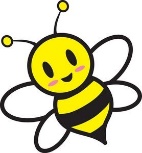 Happy last half term in nursery to our superstar Honeybees! Even though we are in a very different situation than we would like to be, we hope very soon we can welcome you all back in to school with us. Until then, thank you for everything you have done and shared over the past half term. We have loved seeing you and your families doing wonderful things together. This half term (until we are back together), please continue to send pictures via Dojo and upload to your portfolios. We really do LOVE seeing you!We will continue to post daily on Dojo with ideas and activities for you to do at home with your child so keep checking. As we previously shared, the list below reminds you of things we would be working on this half term if we were in school. Getting ready for Reception:Sing! Lots of nursery rhymes.Play turn-taking games.Practise putting on coats, doing zips, buttons and shoes.Listening and following instructions.Retell stories they are familiar with.Match and sort objects (by colour, shape, size).Identify simple shapes and patterns.Know all their colours.Identify numbers that are significant to them (their age, house number etc.)Practise blending your sound talk.Identify initial sounds in words.Play games with rhyming words.Count lots! Count jumps, claps, hops, toys, things in nature.Enjoy having them at home with you – play, play, play!Please remember to message us with any questions you might have. We think you are doing a great job and have really embraced having your superstars at home.Thank you for all your support and positivity. Stay safe, stay in touch and we will see you soon.  Mrs Mesghali and Mrs Lever 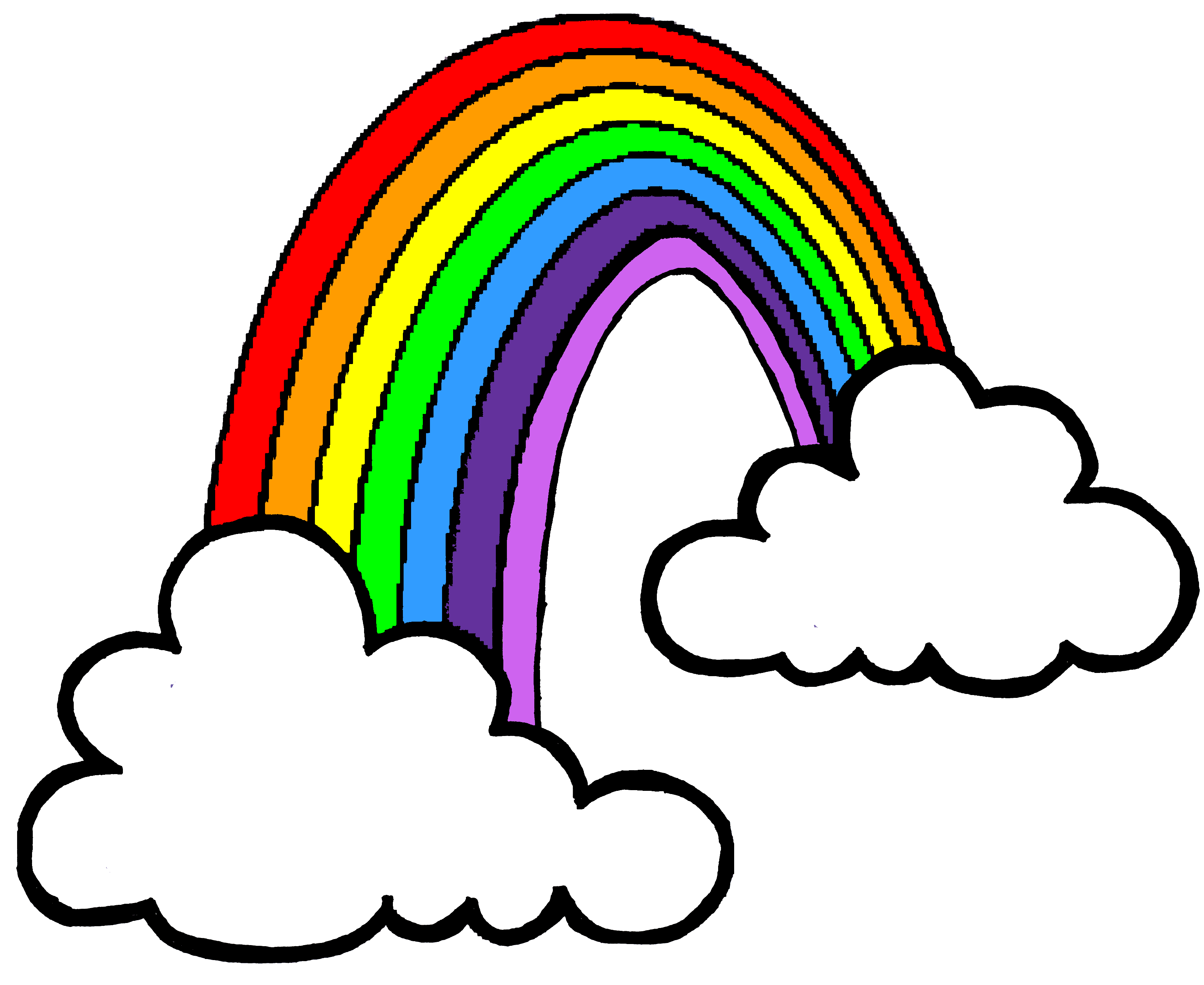 